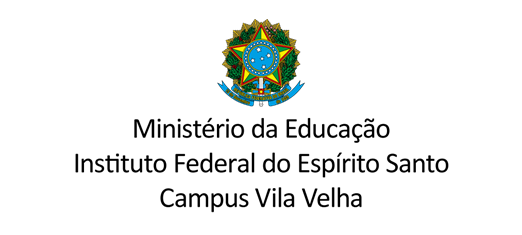 EDITAL CAMPUS VILA VELHA DO IFES – PROGRAMA DE RESIDÊNCIA PEDAGÓGICAANEXO I – DECLARAÇÃO DO DIRETOR DA ESCOLAEu, ______________________________________________________, na condição de Diretor(a) da escola _____________________________________________________, manifesto interesse em receber o Programa de Residência Pedagógica do Ifes na minha unidade de ensino. Também informo que o(a) professor(a) ______________________________________ leciona nesta unidade de ensino e poderá ser o preceptor(a) dos residentes.Como contrapartida, me comprometo a viabilizar as atividades do programa em minha escola e a liberar o(a) docente para participar semestralmente do Seminário de Residência Pedagógica do Ifes e anualmente da Jornada de Integração do Ifes, eventos obrigatórios para acompanhamento e avaliação do programa.Estou ciente que situações que inviabilizem a realização do programa na escola, assim como a ausência do docente em algum dos eventos citados, implicará no encerramento das atividades no programa na minha unidade de ensino.______________ – ES, ______ de Fevereiro de 2023.________________________________Assinatura e carimbo do diretor________________________________Assinatura do candidato a preceptor